Lesson 6 Practice ProblemsThe student government snack shop sold 32 items this week. For each snack type, what percentage of all snacks sold were of that type?Select all the options that have the same value as  of 20.3.5% of 207% of 1022% of 65 is 14.3. What is 22.6% of 65? Explain your reasoning.A bakery used 30% more sugar this month than last month. If the bakery used 560 kilograms of sugar last month, how much did it use this month?(From Unit 6, Lesson 4.)Match each situation to a diagram. The diagrams can be used more than once.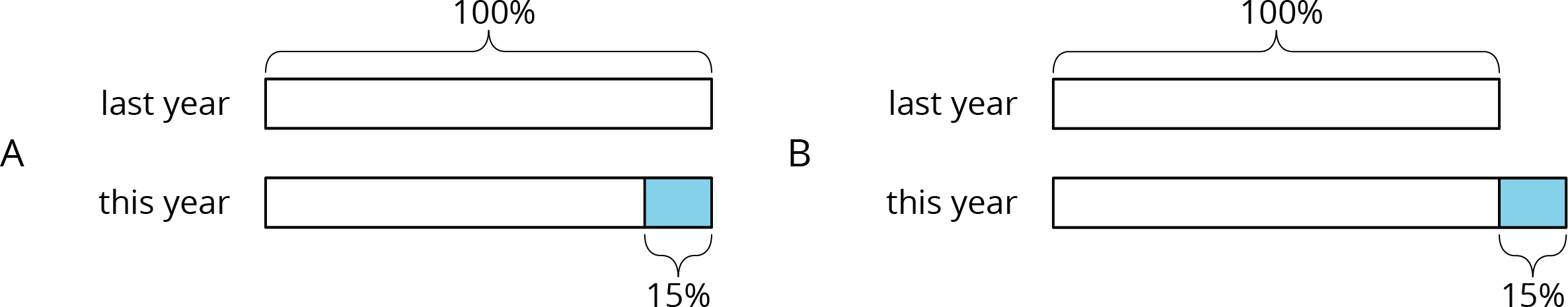 The amount of apples this year decreased by 15% compared with last year's amount.The amount of pears this year is 85% of last year's amount.The amount of cherries this year increased by 15% compared with last year's amount.The amount of oranges this year is 115% of last year's amount.Diagram ADiagram B(From Unit 6, Lesson 3.)A certain type of car has room for 4 passengers.Write an equation relating the number of cars () to the number of passengers ().How many passengers could fit in 78 cars?How many cars would be needed to fit 78 passengers?(From Unit 5, Lesson 3.)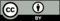 © CC BY Open Up Resources. Adaptations CC BY IM.snack typenumber of items soldfruit cup8veggie sticks6chips14water4